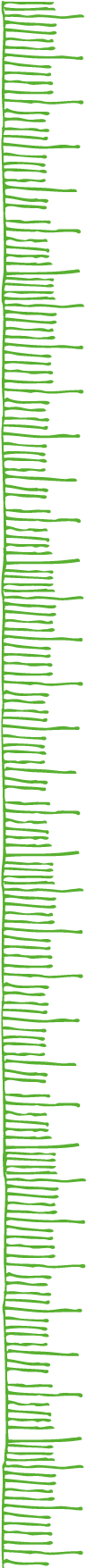 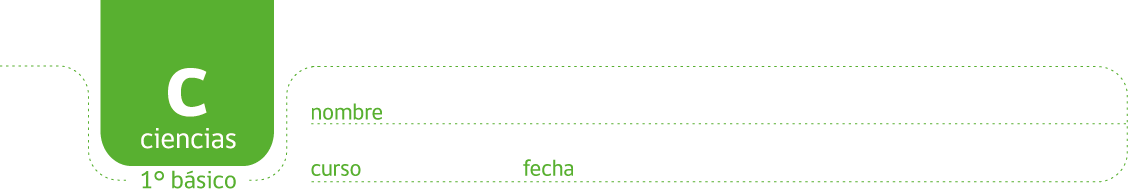 CARACTERÍSTICAS DE LOS SERES VIVOSDibuja 3 seres vivos y 3 objetos.Dibuja o escribe,  algunas características comunes de los seres vivos.Dibuja o escribe,  algunas características comunes de los objetos.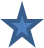 Dibuja o escribe,  las diferencias entre un ser vivo y un objeto. Elaborado por: Ministerio de Educación de ChileMódulo didáctico en escuelas rurales multigrado. Adaptado por Currículum en Línea.SERES VIVOSOBJETOS